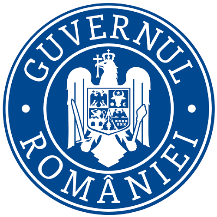   MINISTERUL FINANŢELOR                                                                    ANUNȚMinisterul Finanțelor cu sediul în Bd. Libertății nr. 16, sector 5, organizează etapa de selecție pe post pentru ocuparea funcţiei publice de execuţievacantă de expert clasa I, grad profesional debutant (1 post) laDirecția generală de inspecție economico-financiarăTip concurs:Selecție funcție publică de execuție vacantă, perioadă nedeterminată, normă întreagă.Date desfășurare concurs:Dosarele de înscriere la concurs se depun prin intermediul platformei informatice de concurs (https://platforma-concurs-national.anfp.gov.ro) în perioada 28.06 – 17.07.2024, inclusiv.Modalitatea de înscriere la etapa de selecţie pentru ocuparea unei funcții publiceÎn vederea participării la etapa de selecţie pentru ocuparea unei funcții publice, în termen de 20 de zile calendaristice de la data publicării anunţului, candidaţii constituie dosarul de concurs exclusiv în format electronic, prin intermediul platformei informatice de concurs conform art. 94 alin. (1) din Anexa nr. 10 la O.U.G. nr. 57/2019, cu modificările și completările ulterioare.Modalitatea de constituire a dosarului de concursLa etapa de selecţie pentru ocuparea unei funcţii publice pot participa: - persoanele care au promovat etapa de recrutare desfăşurată în condiţiile prevăzute de Anexa nr. 10 la O.U.G. nr. 57/2019, cu modificările și completările ulterioare, pentru o perioadă de maximum 3 ani de la data promovării acesteia; - persoanele care au promovat etapa de recrutare în cadrul concursului-pilot, desfăşurată în conformitate cu prevederile art. 619 din O.U.G. nr. 57/2019, cu modificările și completările ulterioare şi ale Anexei nr. 9 la O.U.G. nr. 57/2019, cu modificările și completările ulterioare, pentru o perioadă de maximum 3 ani de la data promovării acesteia; - persoanele care au deja calitatea de funcţionar public, conform prevederilor art. 467 alin. (9) din O.U.G. nr. 57/2019, cu modificările și completările ulterioare.Prin intermediul platformei informatice de concurs, persoanele interesate care şi-au creat profil individual de candidat sunt notificate automat, atât cu privire la începerea perioadei de înscriere la concurs, cât şi cu privire la finalizarea acesteia. La momentul începerii perioadei de înscriere, candidaţii îşi pot constitui dosarul de concurs. Constituirea dosarului de concurs se face prin încărcarea documentelor aflate în profilul individual al candidatului din platforma informatică de concurs. Candidatul poate completa sau modifica conţinutul dosarului de concurs oricând până la expirarea termenului-limită pentru finalizarea perioadei de înscriere, moment de la care platforma informatică de concurs nu mai permite completarea sau modificarea conţinutului dosarului de concurs.   Constituirea dosarului de concurs este considerată finalizată după completarea tuturor secţiunilor predefinite de platforma informatică de concurs şi finalizarea procesului prin aplicarea efectivă la concursul vizat, în platforma informatică de concurs.   Data și ora desfășurării probei scrise: 01.08.2024, ora.12:00 la sediul Ministerului Finanțelor din Bd. Libertății nr. 16, sector 5, București;
Data și ora desfășurării interviului vor fi afișate odată cu rezultatele la proba scrisă.Condiţiile de participare la concurs pentru ocuparea funcţiei publice de execuție vacantă de expert clasa I, grad profesional debutant (1 post) - ID 324093:- studii universitare de licență absolvite cu diplomă de licență sau echivalentă în domeniul științelor economice sau științelor juridice,- alte competențe specifice – competențe digitale, nivel utilizator începător (aplicații tip Office, editor de texte, prezentări, calcul tabelar), modalitatea de verificare prin document/documente care atestă competența specifică.Durată timp de muncă: 8h/zi - 40h/săptămânăAtribuțiile postului1. Participă la efectuarea de acțiuni de control, în vederea îndeplinirii obiectivelor inspecției economico-financiare conform atribuțiilor organelor de inspecție economico-financiară, în conformitate cu prevederile legale.2. Participă la efectuarea de acțiuni de inspecție în conformitate cu prevederile Ordonanței Guvernului nr. 119/1999 privind controlul intern și controlul financiar preventiv și a Hotărârii Guvernului nr. 1028/2021 privind stabilirea atribuțiilor generale în efectuarea inspecțiilor la instituții publice de către Ministerul Finanțelor, precum și a atribuțiilor structurii de specialitate din cadrul Ministerului Finanțelor pentru soluționarea plângerii prealabile formulate împotriva actului administrativ emis de organele de inspecție economico-financiară ca urmare a inspecțiilor efectuate la instituții publice.3. Participă la constatarea contravențiilor și aplicarea sancțiunilor contravenționale, stabilite conform prevederilor legale în sarcina organelor de inspecție economico-financiară și Ministerului Finanțelor.4. Participă la dispunerea, urmare acțiunilor de control efectuate, de măsuri pentru prevenirea și înlăturarea abaterilor/deficiențelor constatate și stabilirea persoanelor răspunzătoare de încălcarea prevederilor legale.5. Participă la elaborarea propunerii sesizării organelor de urmărire penală în cazul în care constatările efectuate cu ocazia acțiunilor de control întrunesc elementele constitutive ale unei infracțiuni, în condițiile prevăzute de legea penală.6. Participă la urmărirea modului de ducere la îndeplinire a măsurilor dispuse ca urmare a acțiunilor de inspecție economico-financiară efectuate, conform prevederilor legale.7.  Participă la  întocmirea și prezentarea în termen șefului de serviciu, de informări, sinteze și note cu privire la rezultatele obținute în acțiunile realizate, având în vedere măsurile dispuse ca urmare a acțiunilor de control și valorificarea rezultatelor controlului.8. Îndeplinește orice alte sarcini primite de la conducerea serviciului, în conformitate cu prevederile legale în vigoare și care duc la îndeplinirea scopului postului.9.  Îndeplinește în realizarea atribuțiilor de serviciu, obligațiile ce derivă din legislația specifică privind prelucrarea datelor cu caracter personal, securitatea și sănătatea în muncă, arhivarea/păstrarea documentelor.Bibliografie și tematicăHotărârea Guvernului nr. 34/2009 privind organizarea şi funcţionarea Ministerului Finanţelor, cu modificările şi completările ulterioare,	cu tematica Capitolul I - Dispoziţii generale şi principalele funcţii şi atribuţii - art. 2 alin. (2) și art. 3 alin. (1) pct. 104, 105, 119, 120, 121, 122.Ordonanţa de urgenţă a Guvernului nr. 94/2011 privind organizarea şi funcţionarea inspecţiei economico-financiare, cu modificările şi completările ulterioare,	cu tematica Capitolul I - Dispoziţii generale; Capitolul II - Inspecţia economico-financiară: drepturile și atribuțiile organului de inspecţie economico-financiară, perioada supusă inspecţiei economico-financiare; Capitolul III - Realizarea inspecţiei economico-financiare; Capitolul IV - Contravenţii şi sancţiuni.Ordonanţa Guvernului nr. 119/1999 privind controlul intern/managerial şi controlul financiar preventiv, republicată, cu modificările şi completările ulterioare,	cu tematica Capitolul I - Dispoziţii generale;  Capitolul II - Dispoziţii privind controlul financiar preventiv, Secţiunea a V-a - Regimul refuzului de viză - art. 20 și art. 21; Capitolul III - Dispoziţii comune - art. 21^1 și art. 22.Hotărârea Guvernului nr. 101/2012 pentru aprobarea Normelor metodologice privind înfiinţarea, organizarea şi funcţionarea inspecţiei economico-financiare,	cu tematica Norme metodologice privind înfiinţarea, organizarea şi funcţionarea inspecţiei economico-financiare - Capitolul III - Realizarea inspecţiei economico-financiare, Secţiunea 1 - Organizarea şi efectuarea acţiunilor de inspecţie economico-financiară și Secţiunea a 2-a - Tipuri de acte care se întocmesc cu ocazia inspecţiei economico-financiare şi conţinutul acestora; Capitolul IV - Soluţionarea plângerilor prealabile - art. 33-36.Hotărârea Guvernului nr. 1028/2021 privind stabilirea atribuţiilor generale în efectuarea inspecţiilor la instituţii publice de către Ministerul Finanţelor, precum şi a atribuţiilor structurii de specialitate din cadrul Ministerului Finanţelor pentru soluţionarea plângerii prealabile formulate împotriva actului administrativ emis de organele de inspecţie economico-financiară ca urmare a inspecţiilor efectuate la instituţii publice,	cu tematica Capitolul I - Atribuţii generale în efectuarea inspecţiilor la instituţii publice de către Ministerul Finanţelor.Dosarul de concurs conţine, în mod obligatoriu: a) formularul de înscriere prevăzut la art. 137 lit. b) din Anexa nr. 10 la O.U.G. nr. 57/2019, cu modificările și completările ulterioare;   b) copia cărţii de identitate;  c) copia actului doveditor emis de autorităţile competente, în cazul în care a intervenit schimbarea numelui consemnat în certificatul de naştere;  d) copia carnetului de muncă şi/sau a adeverinţei eliberate de angajator pentru perioada lucrată, care să ateste vechimea în muncă şi în specialitatea studiilor necesare pentru ocuparea postului deţinut, potrivit prevederilor din O.U.G. nr. 57/2019, cu modificările și completările ulterioare, după caz;  e) copii ale diplomelor de studii sau echivalente, certificatelor şi altor documente care atestă efectuarea unor specializări şi perfecţionări sau deţinerea unor competenţe specifice, după caz;   f) copia adeverinţei care atestă starea de sănătate corespunzătoare, eliberată cu cel mult 6 luni anterior demarării etapei de selecţie de către medicul de familie al candidatului, şi a avizului psihologic eliberat pe baza unei evaluări psihologice organizate prin intermediul unităţilor specializate acreditate în condiţiile legii, valabil potrivit prevederilor legale;   g) cazierul judiciar;  h) declaraţia pe propria răspundere, prin completarea rubricii corespunzătoare din formularul de înscriere, sau adeverinţa care să ateste lipsa calităţii de lucrător al Securităţii sau colaborator al acesteia, în condiţiile prevăzute de legislaţia specifică;   i) declaraţia pe propria răspundere, prin completarea rubricii corespunzătoare din formularul de înscriere, privind faptul că, în ultimii 3 ani, persoana nu a fost destituită sau nu i-a încetat contractul individual de muncă pentru motive disciplinare. Modelul orientativ al adeverinţei eliberate de angajator pentru perioada lucrată care atestă vechimea în muncă şi în specialitatea studiilor este prevăzut la art. 137 lit. e) din Anexa nr. 10 la O.U.G. nr. 57/2019, cu modificările și completările ulterioare. Cazierul judiciar poate fi înlocuit cu o declaraţie pe propria răspundere prin completarea rubricii corespunzătoare din formularul de înscriere. În acest caz, candidatul declarat admis la proba de verificare a eligibilităţii şi care nu a solicitat expres la înscrierea la concurs preluarea informaţiilor direct de la autoritatea sau instituţia publică competentă are obligaţia să completeze dosarul de concurs pe tot parcursul desfăşurării etapei de selecţie, dar nu mai târziu de data şi ora organizării interviului, sub sancţiunea neemiterii actului administrativ de numire în funcţia publică. Persoana de contact pentru informații suplimentare și pentru depunerea dosarelor de concurs este doamna Țugui Cristina – expert clasa I, grad profesional superior, telefon 021.226.1214, e-mail: concursuri@mfinante.gov.ro.Programul de lucru al instituției este 8.30-17.00 (luni-joi) și 08.30-14.30 (vineri).